Table of FiguresFigure 1: Caravan and Camping Trips in Australia	4Figure 2: Market Size Analysis  	5Figure 3: Target Market Analysis	5Figure 4: Market Demographics and Psychographics	6Figure 5: Competitor Analysis	7Figure 6: Revenue made per revenue stream over the first year	10‌Figure 7: Income Statement	10Figure 8: Break Even Analysis	11Figure 9: 7P’s of Marketing	11Figure 10:Projected Cash Flow Statement	13Executive Summary:Easy Adventure aims to provide consumers with an easy and straightforward way to plan camping trips and cater for stops with necessities such as water, food and facilities. Easy Adventure is an app collating all camping needs together making them accessible for anyone, any time. The target market includes young adults, parents and retirees from Australia. Revenue is gained by both consumers and business through marketing strategies including promotion through social media, collaboration with other businesses and word-of-mouth. Market AnalysisMarket OverviewEasy Adventure is an app designed to address the difficulty in planning a camping trip. The global camping market is expected to reach $88billion by 2031. In Oceania the current size of the market is $770million and with solid growth rates of 13.45%, is expected to reach $1.27billion by 2027.   Due to this growth, an increase in demand for Easy Adventure is expected.Growth and Trends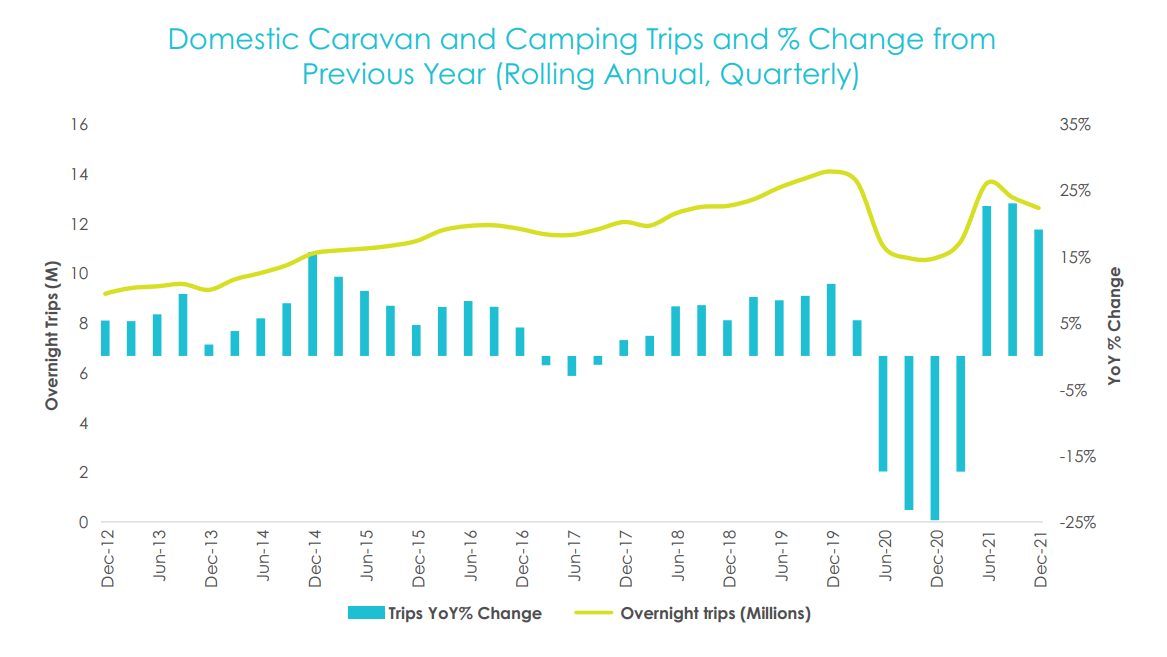 Figure 1: Caravan and Camping Trips in AustraliaA PESTLE analysis was used to identify current trends in the industry. These include:Technological advances allowing increasing comfort with campingIncreasing preference for a cheap alternative for holidaysA growing want for healthy holiday optionsIncreasing preference towards local campingEasy Adventure will focus on accommodating these growing trends especially the technology advances to enhance the demand for the services provided. Target MarketThe target market is 20-70-year-olds who enjoy getting away from life and relaxing at low costs, making camping a good option. Specific cohorts are young adults (20-35) who like to take a break from their working lives, parents with children (aged 36-59) as camping is a cheaper holiday option, and retirees (aged 60-70) who are keen to adventure in a comfortable way through campervans or caravans.Market SegmentsKey campers in Australia that are most likely to use the product.  Figure 2: Market Size Analysis  The table above is aimed to realistically estimate the target market size. This is expected to grow as Australia’s population and therefore campers increase.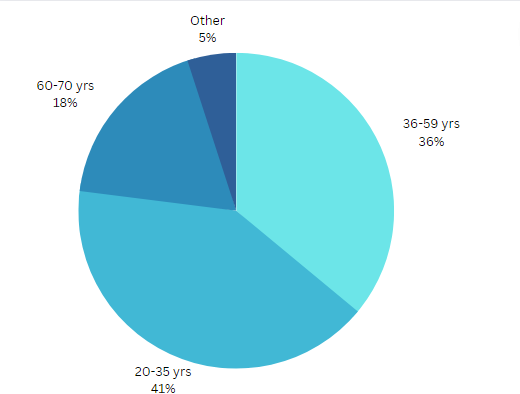 Figure 3: Target Market AnalysisDemographicsTargeted marketing and product design was found by understanding the qualities and characteristics of customers in the target market. The demographics and psychographics of Easy Adventure customers are shown below.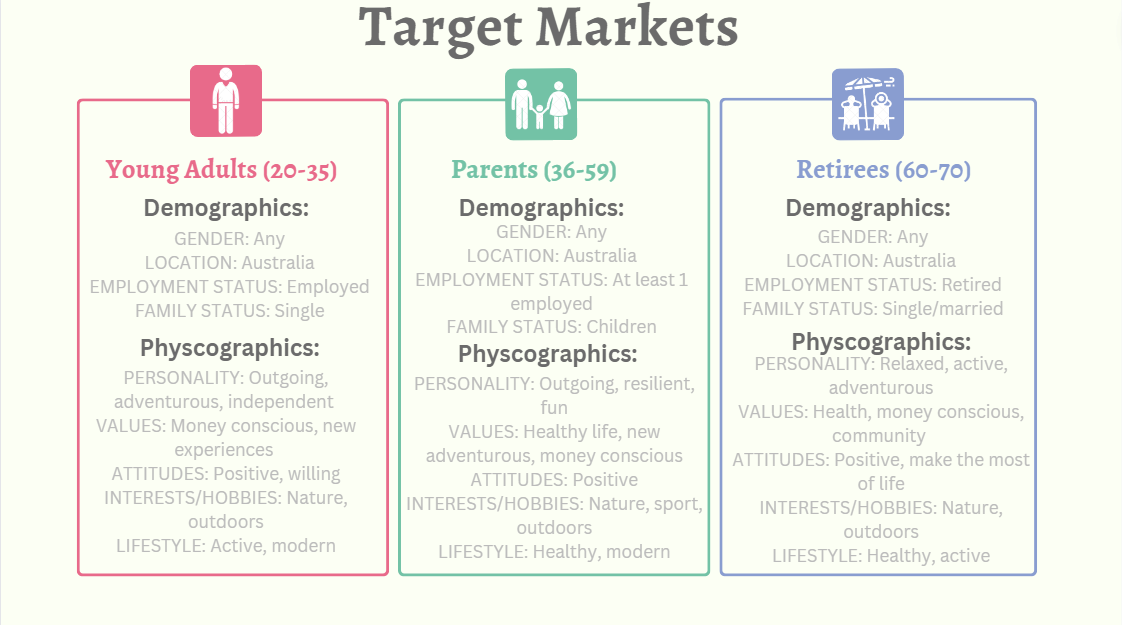 Figure 4: Market Demographics and PsychographicsThis product is intended for young adults, parents with children, and retirees that want to relax and explore Australia. All target markets are catered for with the app having customer support for those older that struggle with technology, increasing the market Easy Adventure can operate in.Feedback was obtained from all target markets to make the product accessible and convenient for all target markets.Competitor AnalysisThe table below compares Easy Adventures to its competitors. By addressing specific customer pains and gains related to the business model, Easy Adventures holds competitive advantage over competitors.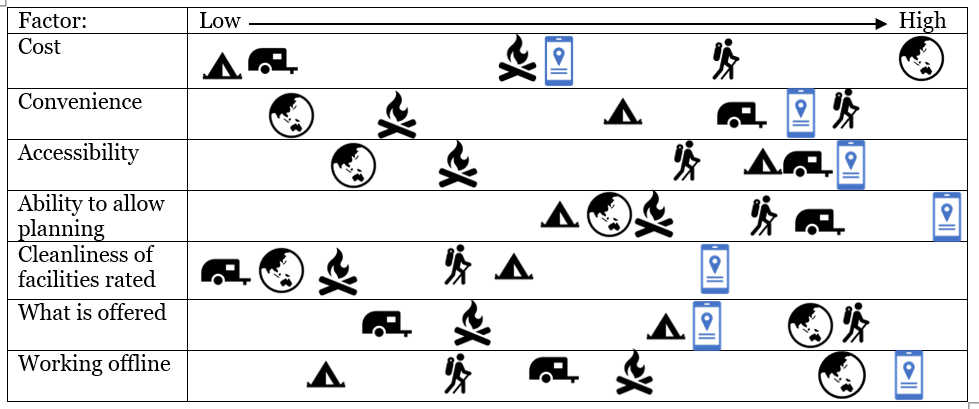 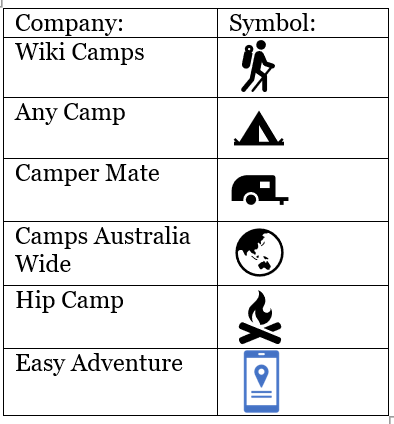 Figure 5: Competitor AnalysisKey Competitive Advantages of Easy Adventure:High ability to allow trip planning – Easy Adventure makes it simple to create detailed plans based on real dataHigh rating of specific facilities – no other app rates the cleanliness and accessibility of facilitiesConvenienceAccessibility Works effectively offlineProposed Revenue and Pricing ModelEasy Adventure uses a premium model to gain reliable, recurring income by avoiding competition and attracting customers. It has both Business to Consumer (B2C) and Business to Business (B2B) revenue streams.Proposed B2C Revenue Streams:Detailed analysis of the consumer stakeholders identified in the market analysis revealed they are prepared to pay to solve the problems of limited facilities and difficult trip planning in remote areas.App SalesCustomers purchase the app and have access to most features including a map, and camping sites and facilities nearby.Pricing:$7.00 purchase feeBenefits to stakeholders:Low-cost appeals to money conscious customersCustomers can build trust with the app before buying a subscriptionRevenue AssumptionsOut of the 790,000 active campers in Australia, 30,000 will buy the app being very achievable as it is less than 4%.Pricing assumptionsThe average price of apps is $10 so this is priced at $7 to be lower than  the average cost, encouraging purchases.SubscriptionCustomers pay a subscription to have access to caravan parks nearby and access deals with large businesses (e.g., BIG4 Caravan Parks) Pricing:$3.00/monthBenefits to stakeholders:Low cost for high deals attracting customersCompetitive advantage as only one subscription for all featuresRevenue Assumptions40% of purchasers who buy the app will pay for the monthly subscription.Pricing assumptionsThe average price of subscriptions is $10 a month and this is priced at $3 so consumers are willing to pay the small fee.Proposed B2B Revenue Streams:Detailed analysis of the business stakeholders identified they are prepared to pay to obtain direct engagement with qualified customers.AdvertisingCamping stores can advertise on the app for a fee.Pricing:$10/per addBenefits to stakeholders:They can access real campers (their target market)Revenue AssumptionsOf the 1284 camping stores in Australia, 10-20 will advertise in any month to have access to campers using the app.Pricing assumptionsAverage price of advertising is $18 so this is priced at $10 to attract businesses.Caravan Parks Listing
Caravan parks can pay a one-time listing fee to be featured on the app as an option for customers to stay at.Pricing:$25.00 listing feeBenefits to stakeholders:Caravan Parks receive more bookings Revenue AssumptionsThere are 1600 caravan parks in Australia, and 20 will list in the first month increasing to 40 by July.Pricing assumptionsAverage listing fee prices are 10% which, taking an average $80 campsite, is $8 a night, so this is priced at $25 a month which allows the consumers to save money.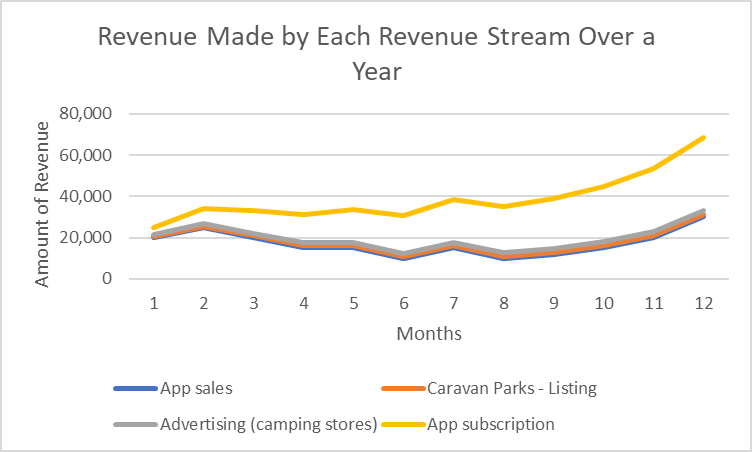 Figure 6: Revenue made per revenue stream over the first yearIncome Statement
Based on July (refer to Projected Cashflow Statement in Appendix 1)‌ 
Figure 7: Income Statement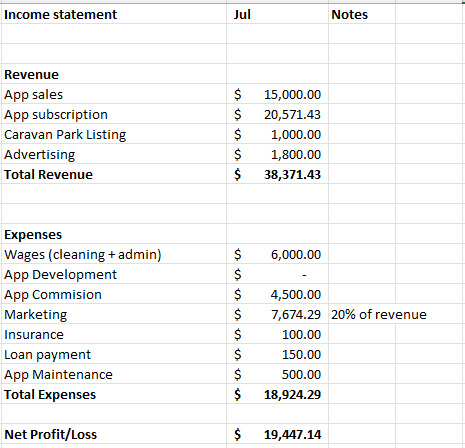 Breakeven Analysis:Figure 8: Break Even AnalysisThe breakeven point is for Easy Adventure is reached when of 2,200 apps with subscriptions are sold. Then all expenses will be paid for, and Easy Adventure will be making profit.Marketing Strategies Figure 9: 7P’s of Marketing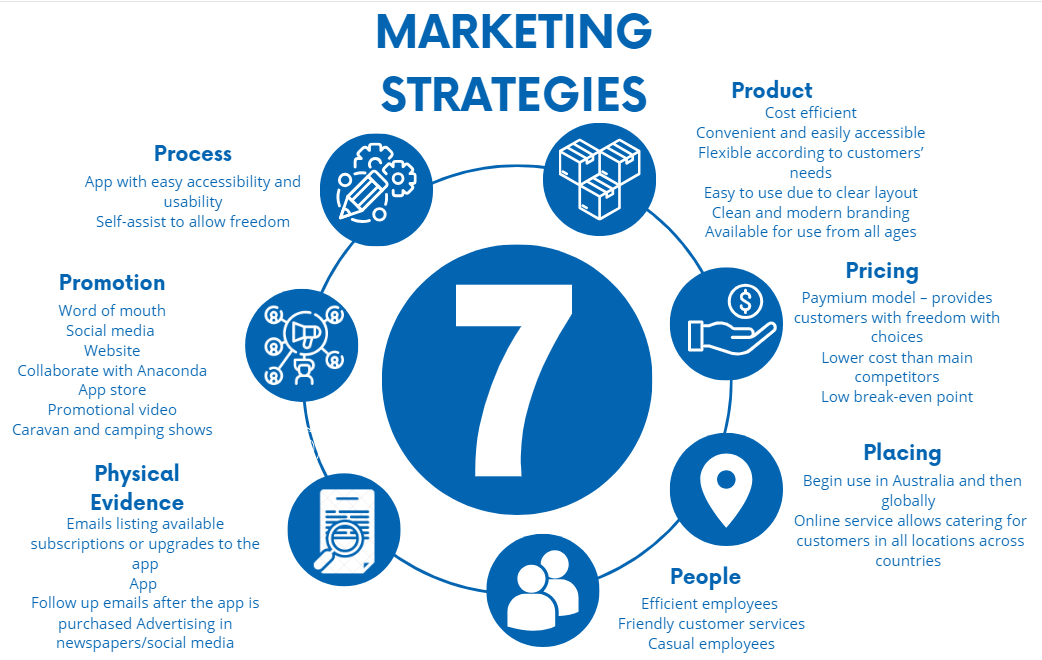 Promotional PlanMarketing objectives are to raise awareness and promote Easy Adventure, positioning it as the ultimate camping companion app for avid campers.Influencer Partnerships:Collaborate with campers to promote Easy Adventure on social media platforms, through visually appealing posts and stories of trips planned by Easy Adventure.Content Marketing:Develop products related to camping, featuring Easy Adventure as the best camping app in the industry.App Store Optimization:Optimize the Easy Adventure app to increase downloads on app stores.Partnerships with Outdoor Brands:Create partnerships with camping brands to promote Easy Adventure to their customers.Paid Advertising:Run online ads on social media platforms to reach potential customers interested in camping.Performance Measurement:The success of promotional efforts will be tested regularly to allow for refinement in the strategies to attain greater sales.Conclusion Easy Adventure is committed to providing its customers with an easy way to plan their camping trip while still catering for all their fundamental needs. The accessible and convenient offer of an app entices customers with the low-cost subscription fee being insignificant due to the deals offered. Through using multiple revenue streams including app sales, app subscriptions, advertising and caravan parks listing, Easy Adventure is a viable business with a massive growth potential.Word Count = 1,199Appendices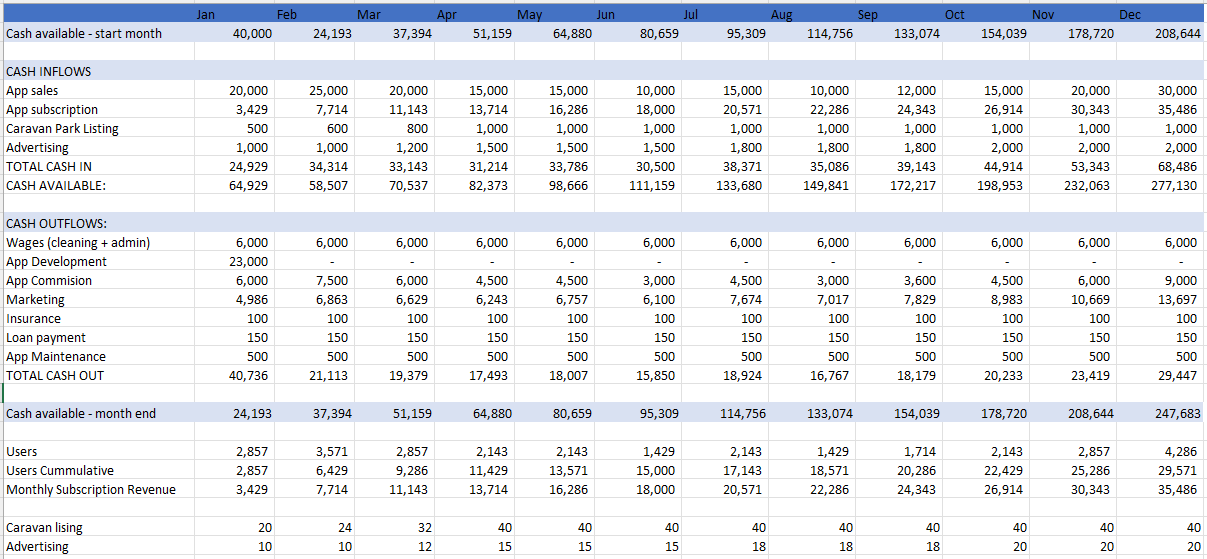 Figure 10:Projected Cash Flow StatementReference List:App Store, 2023, Choosing a Business Model - App Store - Apple Developer 2023, Apple Developer, viewed 31 July 2023, https://developer.apple.com/app-store/business-models/‌BuildFire, 2023, Mobile App Marketing Costs: How to Plan Your App Marketing Budget 2021, BuildFire, viewed 31 July 2023, https://buildfire.com/app-marketing-budget/ Caravan Stats, 2023, Caravan and Camping State of the Industry 2023 - CaravanStats 2023, CaravanStats, viewed 26 July 2023, https://caravanstats.com.au/research/caravan-and-camping-state-of-the-industry-2023/ Curry, D, 2023, App Pricing Benchmarks (2023) 2023, Business of Apps, viewed 31 July 2023, https://www.businessofapps.com/data/app-pricing/ ‌Future Travel, 2023Stayz finally moves to all commission model, just 10% buts gets slammed by property owners – FutureTravel 2021, Futuretravel.com, viewed 31 July 2023, https://futuretravel.com/ttn555-stayz-moves-to-all-commission-model/#:~:text=Now%20owned%20by%20Expedia%2C%20Stayz,Online%20Travel%20Agents%20of%2015%25. Marcus Lifestyle Team, 2023, Hottest Camping Trends: New Ways To Go Camping 2021, Marcus Lemonis, viewed 24 July 2023, https://www.marcuslemonis.com/lifestyle/camping-trends McCormick, K 2023, How Much Does Google Ads Cost in 2023? | WordStream, WordStream, viewed 31 July 2023, https://www.wordstream.com/blog/ws/2015/05/21/how-much-does-adwords-cost Research Dive, 2023, Camping and Caravanning Market Size & Industry Trends: 2031 2023, Researchdive.com, viewed 24 July 2023, https://www.researchdive.com/8626/camping-and-caravanning-market Schick, S 2014, Report: 40% of app users would be willing to pay a monthly subscription, Fierce Wireless, viewed 31 July 2023, https://www.fiercewireless.com/developer/report-49-app-users-would-be-willing-to-pay-a-monthly-subscription#:~:text=%22With%2037%20percent%20of%20smartphone,)%20of%20growth%20to%20penetrate.%22 Statista, 2023, Average price of Android apps 2023 | Statista 2023, Statista, viewed 31 July 2023, https://www.statista.com/statistics/271109/average-price-android-apps/#:~:text=As%20of%20July%202023%2C%20there,9%20and%2010%20U.S.%20dollarsStatista, 2023, Camping - Australia & Oceania | Statista Market Forecast 2023, Statista, viewed 24 July 2023, https://www.statista.com/outlook/mmo/travel-tourism/camping/australia-oceania The Bonfire Team 2019, Bonfire - Campground Management Software, Bonfire - Campground Management Software, viewed 26 July 2023, https://www.letsbonfire.com/blog/2019/5/13/2018-camping-statistics-and-how-to-apply-the-findings ‌Market Type:Customers:Total Addressable Market≈26 million population in AustraliaServiceable Addressable Market≈790,000 active campers in Australia Serviceable Obtainable Market≈30,000 